Supplementary materialsSupplementary Material 2. Meteorological phenomena and winds around the Taebaek Mountains from April 7 to 15, 2000.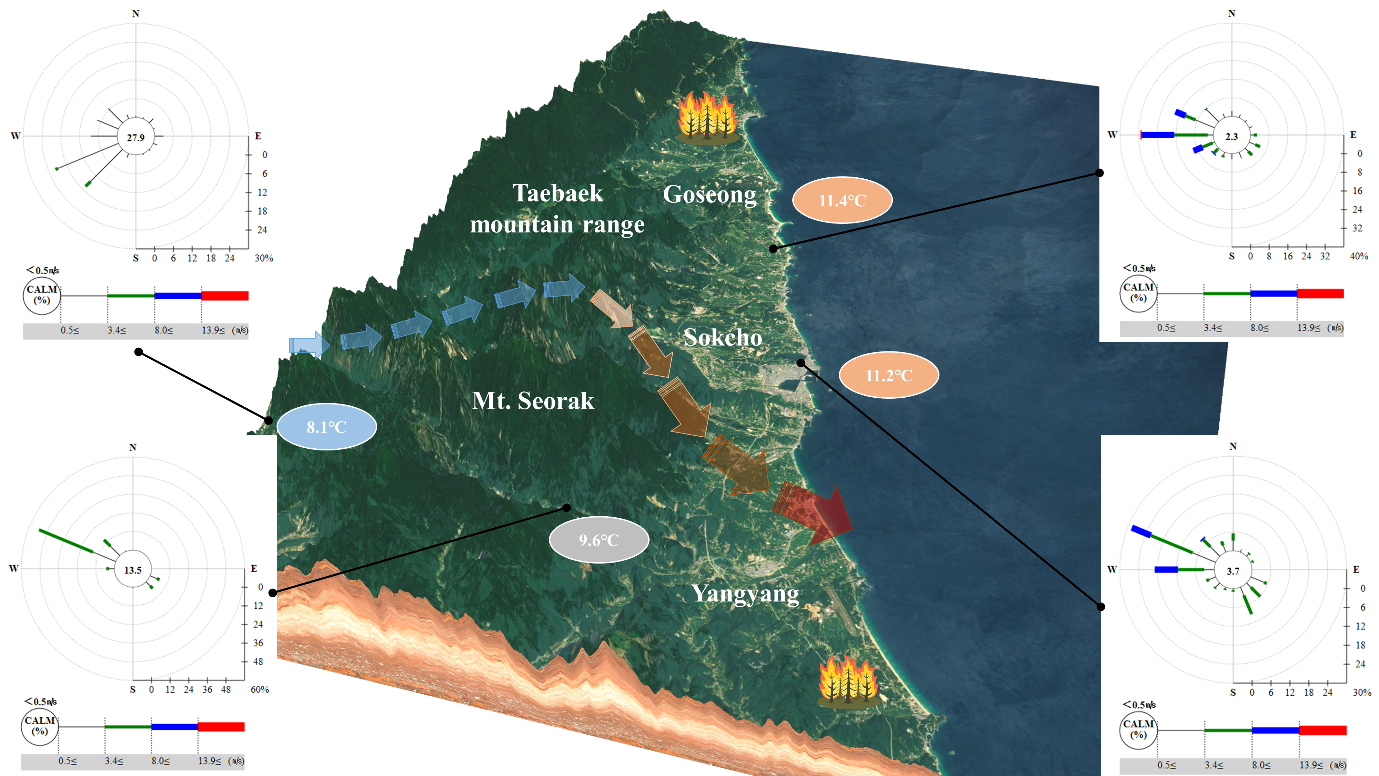 Source: Korea Meteorological Administration. Open MET Data Portal. (https://data.kma.go.kr/climate/ObsValSearch/selectObsValSearchWindRose.do?)